คำขอต่ออายุการรับรองมาตรฐานการผลิตตามหลักเกณฑ์ GMP วัตถุอันตรายวันที่						ส่วนที่ 1: รายละเอียดผู้ยื่นคำขอข้าพเจ้า (ชื่อสถานประกอบการ)											มีสำนักงานตั้งอยู่เลขที่												ตรอก/ซอย				ถนน					หมู่ที่				ตำบล/แขวง				อำเภอ/เขต				จังหวัด				รหัสไปรษณีย์				โทรศัพท์				โทรสาร				มีสถานที่ผลิตตั้งอยู่เลขที่												ตรอก/ซอย				ถนน					หมู่ที่				ตำบล/แขวง				อำเภอ/เขต				จังหวัด				รหัสไปรษณีย์				โทรศัพท์				โทรสาร					มีความประสงค์ต่ออายุการรับรองมาตรฐานการผลิตตามหลักเกณฑ์วิธีการที่ดีในการผลิตวัตถุอันตรายในความรับผิดชอบของสำนักงานคณะกรรมการอาหารและยา ในขอบข่าย กำจัดแมลง/ไล่แมลง	 ทำความสะอาด	 ฆ่าเชื้อโรค		 อื่นๆพร้อมคำขอนี้ได้แนบเอกสารต่าง ๆ เพื่อประกอบการพิจารณาดังนี้		 	คำขอต่ออายุการรับรองมาตรฐานการผลิต (F-CH4-22) พร้อมเอกสารประกอบคำขอฯ ในส่วนที่ 2 ข้อมูลทั่วไปของผู้ยื่นคำขอ GMP วัตถุอันตราย (F-CH4-24)กรณีเข้าข่ายโรงงานใบอนุญาตประกอบกิจการโรงงานจากกรมโรงงานอุตสาหกรรม (รง.4) ใบอนุญาตประกอบกิจการที่เป็นอันตรายต่อสุขภาพสำเนาหนังสือรับรองมาตรฐานการผลิตตามหลักเกณฑ์ GMP วัตถุอันตราย ฉบับเดิม (ภาษาไทยและภาษาอังกฤษ)สำเนาหนังสือมอบอำนาจที่ระบุ “เพื่อดำเนินการเกี่ยวกับการรับรองมาตรฐานการผลิต (GMP) วัตถุอันตราย”   ซึ่งได้ยื่นต้นฉบับไว้ที่สำนักงานคณะกรรมการอาหารและยาแล้ว พร้อมลงนามรับรองสำเนา ดำเนินการลงข้อมูลเกี่ยวกับการดำเนินการตามหลักเกณฑ์ GMP วัตถุอันตราย ลงใน google form ตาม QR code เรียบร้อยแล้ว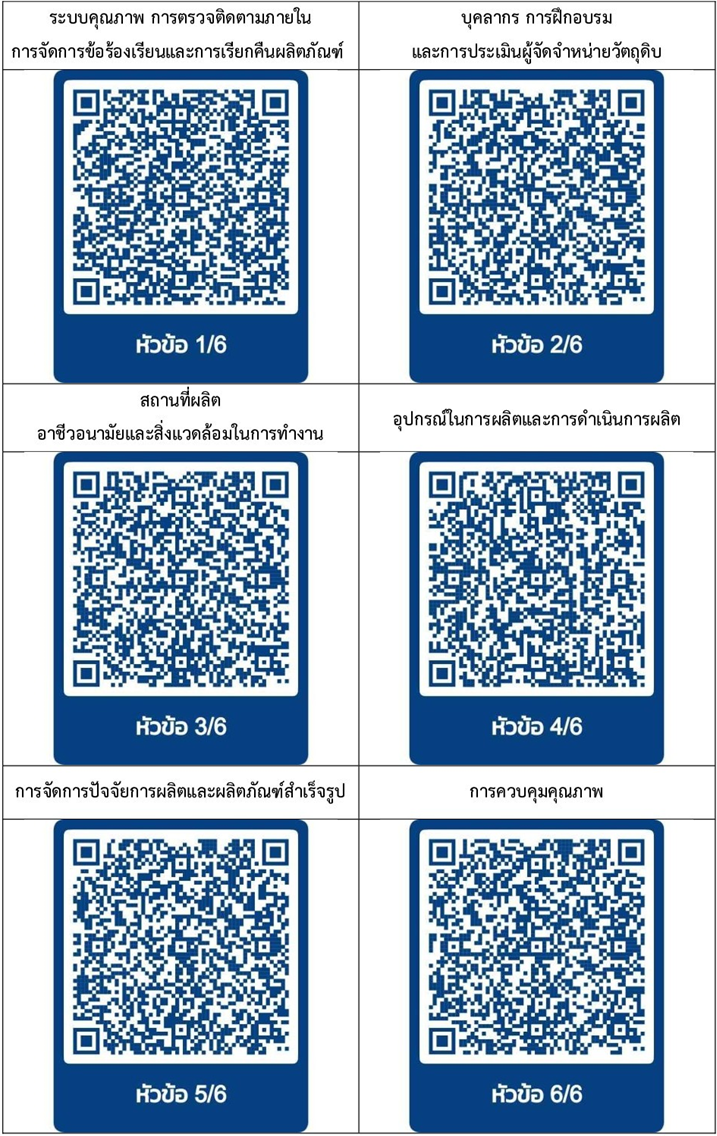 	ข้าพเจ้าจะปฏิบัติตามหลักเกณฑ์และเงื่อนไขต่าง ๆ ที่สำนักงานคณะกรรมการอาหารและยากำหนด และ/หรือแก้ไขเพิ่มเติมในภายหน้าด้วยลงชื่อ					ผู้มีอำนาจลงนาม(					)ส่วนที่ 2 : สรุปผลการประเมินเอกสารประกอบคำขอต่ออายุการรับรอง GMP วัตถุอันตราย	ข้าพเจ้ารับทราบผลการประเมินเอกสารประกอบคำขอต่ออายุรับการรับรอง GMP วัตถุอันตราย	 เอกสารสอดคล้องและประสงค์ให้ตรวจประเมิน วันที่									 ต้องส่งเอกสารเพิ่มเติมและจะยื่นเอกสารภายใน 20 วันทำการ วันที่						
 หากพ้นกำหนดจะยกเลิกคำขอ 			 ประเมินเอกสารไม่ผ่านและรับเอกสารคืน วันที่								ลงชื่อ			      	        ผู้มีอำนาจลงนาม     ลงชื่อ					เจ้าหน้าที่	   (			                )			        (					)